Our Mental Health Pledge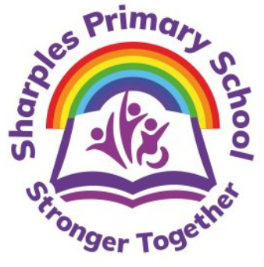 As a school we will:Champion whole school approaches to sustainably build a mentally healthy school community.Emphasise the importance of staff wellbeing as a necessity for the wellbeing of the children they teach and supportPromote Five Ways to Well-Being for all staff and children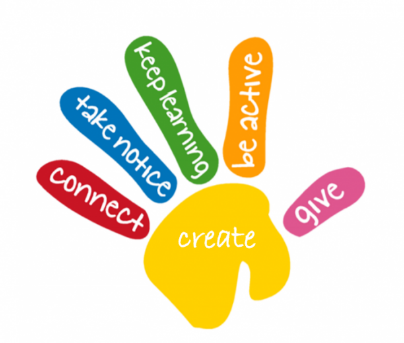 Our staff and children will be encouraged to:Connect with the people around meBe active in a way that suits us and that we enjoyTake notice and be mindful of our surroundingsKeep learning new skills and developing ourselvesGive what we can whether it is our time or simply a random act of kindnessHighlight the connections between nutrition, physical, emotional and mental healthTrain our staff in mental health awareness so they can support children in our schoolEngage parents in conversations about children’s mental health to foster support at homeSeek and share good practice from other schoolsActively promote role of Mental Health Ambassadors within our schoolWork with PE providers and other organisations to promote children and young people’s mental wellbeing through physical activity and active lifestyle choices. Children will be encouraged to do the Daily MileWork with Bolton CAMHS Mental Health Support Team to support children and deliver evidence based interventions for mild to moderate mental health issuesRegularly review staff workload and working hours, ensuring routine working practices are emotionally friendly and compatible with family lifeTrain our staff in mental health awareness and support honest conversations about mental health in our workplace communityHave clear signposting to further help and resources for those who may need it